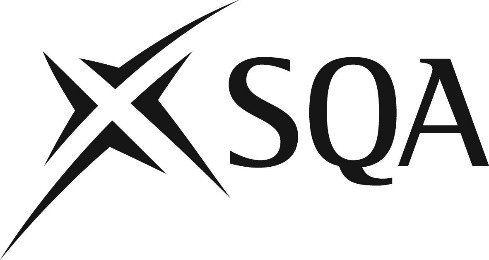 Internal Verification Toolkit for Centres Delivering HN, Advanced and Vocational QualificationsPublication Date: February 2019Publication Code: AA7985Published by the Scottish Qualifications Authority The Optima Building, 58 Robertson Street, Glasgow G2 8DQLowden, 24 Wester Shawfair, Dalkeith, EH22 1FDwww.sqa.org.ukThe information in this publication may be reproduced in support of SQA qualifications. If it is reproduced, SQA should be clearly acknowledged as the source. If it is to be used for any other purpose, written permission must be obtained from the Editorial Team at SQA. It must not be reproduced for trade or commercial purposes.© Scottish Qualifications Authority 2019For an up-to-date list of prices visit the Publication Sales and Downloads section of SQA’s website.This document can be produced, on request, in alternative formats, including large type, Braille and numerous community languages. For further details telephone SQA’s Customer Contact Centre on 0845 279 1000.SQA is committed to using plain English. We will try to make our publications as easy and straightforward to understand as we can, and will try to avoid all unnecessary jargon. If there’s any language in this document that you feel is hard to understand, or could be improved, please write to Editor, Editorial Team, at the Glasgow address or e-mail: editor@sqa.org.uk.ContentsSection 1: Introduction	31.1: What is internal verification and how can it help you?	31.2: Models of internal verification	41.3: The stages of internal verification	5Section 2: Pre-delivery and understanding standards	62.1: Pre-delivery tasks	62.2: Pre-delivery records	72.3: Support and guidance materials	7Section 3: Support and sampling during delivery	83.1: During delivery tasks	83.2: During delivery records	93.3: Sampling		93.4: Internal assessment appeals procedure	113.5: Malpractice procedures	123.6: Support and guidance materials	15Section 4: Post-delivery review	164.1: Post-delivery tasks	164.2: Post-delivery records	16Section 5: Frequently asked questions (FAQs)	17Section 6: Self-assessment of your approach to internal verification	20Appendices	21Internal verification — Assessor/verifier allocations	21Pre-delivery Meeting Form	22Internal Prior Verification of Assessment Record	24Record of Internal Verification Activities During Delivery	27Assessor Monitoring Record	29Internal Verification Record of Sampling of Units	31Internal Verification Record of Sampling of Candidates	33Internal Verification Self-assessment and Evidence Log	35Section 1: IntroductionThis guidance relates to the following SQA qualifications: Higher National Certificates and Diplomas (HNC/HND)*SQA Advanced Certificates and Diplomas (ACD)National Qualifications (other than new National Qualifications) Scottish Vocational Qualifications (SVQ) Qualifications and Credit Framework (QCF) Units Customised Awards (CA) Professional Development Awards (PDA) International Vocational Awards (IVA)* Higher National Certificates and Diplomas are delivered by SQA centres in Scotland only - the equivalent qualifications delivered in markets outside of Scotland are SQA Advanced Certificates and Diplomas.”1.1: What is internal verification and how can it help you?An internal verification (IV) system helps centres ensure, from start to finish, that all assessments being offered are valid, reliable, practicable, equitable and fair — and helps assessors to apply the standards of assessment uniformly and consistently.  Centres that develop effective IV systems are helping to safeguard the quality of all of the SQA qualifications they offer.Internal verification:
helps to ensure that all staff understand national standards and can apply themfacilitates collaboration between assessors and internal verifiers in all assessment sitesenables and ensures fair, accurate and consistent assessment judgementssupports the credibility of internally-assessed units and awards with candidates, the public, employers, higher education institutions etcallows quality concerns to be captured and addressedhelps to protect assessors against challenges to professional assessment judgementssupports preparation for successful external verificationIn this toolkit, the terms ‘assessor’ and ‘internal verifier’ are used throughout.‘Assessor’ refers to a person making assessment decisions in relation to SQA units/awards. They may be using SQA assessments (eg HN or Advanced unit Assessment Support Packs) or may devise their own assessments, in line with the assessment strategies or guidance for the qualification.The ‘internal verifier’, in summary: supports other assessors in understanding and applying national standards collaborates with assessors and other internal verifiers to ensure that assessment approaches are fit for purpose (before prior verification by SQA, if applicable) samples the assessment judgements of assessors to ensure that they are valid and reliable1.2: Models of internal verificationThe model of internal verification used is at the discretion of the centre. The approach to internal verification that you choose needs to work within the context of your own centre. Whichever model you choose, under no circumstances should the internal verifier verify their own assessment judgements, or assessments which they have devised.There are several broad approaches, including:Allocating responsibility to named members of staff for carrying out internal verification relating to particular units/awards. This has the advantage of giving the designated internal verifier a view of all assessment activities relating to the units/awards they are responsible for quality assuring.Allocating responsibility to named members of staff for carrying out internal verification relating to particular assessors. This is particularly appropriate where the units/awards contain a high degree of performance evidence (as do many S/NVQs/RQF units), and it makes good quality assurance sense to use — at least as part of your IV approach — methods that gauge how assessor judgements are made. In this case, methods such as conducting dual/peer observations can prove useful.  All members of staff taking responsibility for both assessing and internally verifying units. This has the advantage of allowing all staff to take part in assessment and verification, helping to promote an in-depth understanding of unit/award requirements and facilitating standardisation by, for example, the cross-marking of each other’s assessments.If you need guidance on choosing an approach to verification, check our Frequently asked questions (see Section 5) and use our Internal Verification Self-Assessment Form (see Section 6). We recommend that you read through Sections 2 to 5 for guidance before you consider the self-assessment.1.3: The stages of internal verificationInternal verification can be divided into three separate stages:Plan: pre-delivery — understanding standardsDo: ongoing support for assessor and sampling of candidate evidenceReview: post-delivery reflection and reviewThe internal verification toolkit allows you to think about the activities you undertake at each of these stages.It is important that key activities relating to internal verification are documented. Primarily, this will support you in managing internal assessment and verification and planning for improvement, but will also allow you to demonstrate to SQA that an effective IV system is in place.The internal verification toolkit provides you with templates that can be used to successfully support an effective IV process.Section 2: Pre-delivery and understanding standardsThe first stage of internal verification is the pre-delivery stage. This includes:planning the management and co-ordination of IV activitiesplanning the management and co-ordination of IV activitiesensuring a shared understanding of standardsagreeing on assessment approachespreparing learners 2.1: Pre-delivery tasksIf you are offering SVQs, the IV system must show that broad agreement has been reached on how assessment will proceed, taking account of centre-devised materials (if any have been developed). This pre-verification check should take into account any associated assessment strategy documents.         If you write your own assessments for HN or Advanced units, you must internally verify them before use. SQA strongly recommends that you send them to SQA for prior verification, once you have internally verified them.2.2: Pre-delivery recordsThe assessor(s) and internal verifier(s) for every unit should be identified and recorded. A pro forma is provided for this.See Appendix 1: Internal verification — Assessor/verifier allocationsYou may wish to refer to the FAQs (Section 5) for guidance on the qualifications and experience required to be an assessor or internal verifier.A pro forma is provided for recording discussions and actions from meetings. These could be full staff team meetings, or smaller informal meetings. The pro forma has a checklist of issues to be discussed and allows you to record comments and actions succinctly. See Appendix 2: Pre-delivery Meeting FormA pro forma is provided for recording the outcome of internal verification of a centre-devised assessment, feedback to the assessor who wrote it and any action points. See Appendix 3: Internal Prior Verification of Assessment Record2.3: Support and guidance materialsGuide to Assessment	 http://www.sqa.org.uk/files_ccc/25GuideToAssessment.pdfInternal verification: A guide for centreshttp://www.sqa.org.uk/files_ccc/InternalVerificationGuideforSQAcentres.pdfAssessment Arrangements Explainedhttp://www.sqa.org.uk/sqa/files_ccc/AA_AssessmentArrangementsExplained.pdfSection 3: Support and sampling during deliveryThe second stage of internal verification is the during delivery stage. This includes:creating and managing standardisation activitiessampling of candidates’ assessed worksampling of assessment practice, where applicablefeedback by internal verifiers to assessorsconsideration of feedback from SQA external verificationconfirmation of resultssupporting assessors, responding to queriesinternal verifiers providing a second opinion in internal assessment appeals, cases of suspected malpractice in internal assessments, and on special assessment arrangements3.1: During delivery tasks3.2: During delivery recordsA pro forma is provided for recording discussions and actions from meetings during the session. These may be staff team meetings or smaller, informal meetings. This has a checklist of issues to be discussed during the year and allows you to record actions and decisions succinctly. See Appendix 4: Record of Internal Verification Activities During Delivery3.3: SamplingThe SQA publication Internal Verification: A Guide for Centres gives guidance on a range of standardisation exercises and on sampling of candidate assessment by internal verifiers.The following examples are standardisation exercises used by centres:agreement trialsdual assessmentcross assessmentevidence reviewdouble markingblind markingSampling assessment judgements Your sampling strategy will depend on the structure of your organisation and the range of qualifications you are delivering. The strategy you are using should be recorded.Sampling might be as simple as two assessors cross-marking a number of each other’s candidate assessments.If, however, you have a number of different assessors and groups of candidates undertaking the same qualification, you will need to have a sampling strategy which will allow the internal verifier(s) to check that each assessor is making consistent assessment judgements in line with national standards, with each group of candidates over time.The number of candidates included in the sample for internal verification should be proportionate to the total number of candidates you have. You might choose to use a defined percentage, or the square root of the total.In the first year of delivery of a new qualification, you should verify assessments from every candidate group marked by every assessor. You might only need to sample a few from each group, or expand on the sample to explore further.After the first year, the following factors should be taken into consideration in prioritising what to sample:new assessors (new to the qualification)any changes to the unit or assessments since the last deliveryany issues identified at the last internal or external verificationdifferent approaches to assessment used with different groupsdifferent locations of candidates and/or resources useddifferent modes of attendance/studyYou may not need to look at every unit every year, once you are confident that national standards are being applied, and where there have been no changes since the previous year. You could apply a rolling programme of verification sampling to ensure that a check on standards is maintained over time. Once you have carried out initial planned sampling, if you have any concerns, you may wish to expand the sample or sample again at a later stage in the delivery, before resulting is allowed.It is important that the approach to sampling which you take within your IV system is ‘fit for purpose’. On a basic level, if the units/qualifications you are planning to verify contain a good degree of knowledge, then the records of that knowledge evidence and associated assessment judgements should be sampled as part of the verification process.When presenting the sample of candidate evidence for internal verification, the assessor should make the internal verifier aware of:Any candidates in the sample who had assessment arrangements because of a disability or learning difficulty and what the arrangement was for the assessment(s) being verifiedAny candidates in the sample who had remediation in the assessment(s) being verified. Remediation means that the assessor allowed the candidate to clarify their responses in an assessment, either by requiring a written amendment or by oral questioning. This must be formally noted by the assessor, in writing or recording, and made available to internal and external verifiers. Remediation is not allowed in Advanced or HN examination-based graded units.Monitoring assessor judgementsIf the units/qualifications you are planning to verify contain a high degree of performance evidence (as do many S/NVQs/RQF Units), then apart from the usual evidence generated (candidate logs, assessors’ observation reports etc) it also makes good quality assurance sense to use — at least as part of your IV approach — methods that gauge how assessor judgements are made. In this case, methods such as conducting dual/peer observations can prove useful.  A pro forma is provided for use by internal verifiers in monitoring the practice of assessors.See Appendix 5: Assessor Monitoring RecordA pro forma is provided for recording the sampling of candidates’ assessed work by the internal verifier, feedback to the assessor and action points. This is for use with groups of candidates, in conjunction with the records of candidate achievement, to record which candidates’ work has been sampled. See Appendix 6: Internal Verification Record of Sampling of UnitsA second pro forma is provided for recording the sampling of individual candidates’ assessments (most likely to be used for SVQ candidates).See Appendix 7: Internal Verification Record of Sampling of Candidates3.4: Internal assessment appeals procedureInternal verification applies to qualifications, or elements of qualifications, which are internally assessed. The fact that they are internally assessed means that the centre delivering them must have a documented procedure for dealing with appeals from candidates about their results in assessments, if they feel that they have been treated unfairly in the assessment. Internal verifiers have a role in this (see Stage 2 below).The procedure should have three stages, as follows:Stage 1 — InformalThe appeals process begins with a preliminary informal stage where the candidate raises their concerns with their assessor. Stage 2 — InformalIf the matter is not resolved with the assessor, the advice of the internal verifier for the unit/qualification should be sought on the validity of the result awarded. Stage 3 — FormalIf the matter is not resolved through the informal stages, a formal appeal should be submitted in writing to a senior member of staff, who will investigate the matter and respond. This could be eg a manager or the SQA co-ordinator. You may want to include in your procedure that an Appeals Panel will be convened at this stage, comprised of staff who have not previously been involved in the appeal in question.The outcome of Stage 3 should be communicated in writing to the candidate and records should be retained.Each stage should have appropriate timescales set for acknowledging receipt of the appeal and responding. There should also be defined timescales for raising an appeal (eg within a month of the assessment in question).All the candidates must be made aware of the appeals procedure, and given support in submitting and providing evidence for any appeal, if they require it.Centres offering qualifications that are subject to statutory regulation by SQA Accreditation, Ofqual or Qualifications Wales, must also inform candidates that they have additional stages of appeal, once the centre’s appeals procedure has been exhausted:appeal to SQA, the awarding body appeal to SQA Accreditation, Ofqual or Qualifications Wales (as appropriate) if they feel that the centre and/or SQA (awarding body) has not dealt with their appeal appropriatelySQA Accreditation, Ofqual or Qualifications Wales (as appropriate) cannot overturn assessment decisions or academic judgements, but may investigate the effectiveness of the centre and/or SQA’s appeals process, and require corrective action.SQA can also deal with complaints about assessment in the broadest sense, including the conduct of and environment for assessment — but only if the candidate has already exhausted the centre’s complaints procedure.Candidates on regulated qualifications also have the right to complain to SQA Accreditation, Ofqual or Qualifications Wales (as appropriate) once they have exhausted your centre's complaints procedure and the SQA awarding body’s complaints procedure. 3.5: Malpractice proceduresSQA centres must have procedures for dealing with instances of suspected malpractice in internal assessments. Internal verifiers may be asked to provide a second opinion during investigations of suspected malpractice.Candidate malpractice means malpractice by a candidate in the course of completing an assessment and can arise in:the preparation and authentication of assessment materialsthe preparation or presentation of practical workthe compilation of portfolios of internal assessment evidenceconduct during an internal assessmentExamples:Breaching the security of assessment materials in a way which threatens the integrity of any exam or assessment — including the early and unauthorised removal of a question paper or answer booklet from the examination room.Collusion with others when an assessment must be completed by individual candidates.Copying from another candidate (including using ICT to do so) and/or working collaboratively with other candidates on an individual task.Misconduct — inappropriate behaviour in an assessment room that is disruptive and/or disrespectful to others. This includes talking, shouting and/or aggressive behaviour or language, and having a prohibited electronic device that emits any kind of sound in the assessment room.Frivolous content — producing content that is unrelated to the assessment.Offensive content — content in assessment materials that includes vulgarity and swearing that is outwith the context of the assessment, or any material that is discriminatory in nature (including discrimination in relation to the protected characteristics identified in the Equality Act 2010). This should not be read as inhibiting candidates’ rights to freedom of expression.Personation — assuming the identity of another candidate, or a candidate having someone assume their identity during an assessment.Plagiarism — failure to acknowledge sources properly and/or the submission of another person’s work as if it were the candidate’s own.Prohibited items — items that candidates must not have with them at their allocated seat in the exam room because they can give an unfair advantage, including: mobile phones; electronic devices such as an MP3 player, iPod, tablet, smartwatch or any other device that is web-enabled or stores information; books, notes, sketches or paper; pencil case; calculator case; calculator or dictionary (except in specified subjects) — unless any of these things have been approved by SQA as part of an assessment arrangement.Dealing with suspected cases of candidate malpractice Candidates must be made aware of what malpractice is and the potential outcomes of committing malpractice.Where an assessor suspects malpractice in an internal assessment, the internal verifier should be alerted in the first instance and asked for a second opinion. If doubt remains over the authenticity of the candidate’s work, then further investigation should be carried out by a relevant manager. This may result in a candidate disciplinary process. Different sanctions may be applied for different categories of malpractice.Instances of candidate malpractice in regulated qualifications must be reported to SQA, and records of all investigations of malpractice in all other qualifications must be retained and provided on request to SQA. This must be written into centre procedures.Centre malpracticeMalpractice means any act, default or practice (whether deliberate or resulting from neglect or default) which is a breach of SQA assessment requirements, including any act, default or practice which:compromises, attempts to compromise or may compromise the process of assessment, the integrity of any SQA qualification or the validity of a result or certificate;
and/ordamages the authority, reputation or credibility of SQA or any officer, employee or agent of SQA.Malpractice can arise for a variety of reasons:Some incidents are intentional and aim to give an unfair advantage or disadvantage in an examination or assessment (deliberate non-compliance).Some incidents arise due to ignorance of SQA requirements, carelessness or neglect in applying the requirements (maladministration).Malpractice can include both maladministration in the assessment and delivery of SQA qualifications and deliberate non-compliance with SQA requirements.Whether intentional or not, it is necessary to investigate and act upon any suspected instances of malpractice, to protect the integrity of the qualification and to identify any wider lessons to be learned. Examples of centre malpractice include: managers or others exerting undue pressure on staff to pass candidates who have not met the requirements for an awarddeliberate falsification of records in order to claim certificatesexcessive direction from assessors to candidates on how to meet national standardsfailure to assess internally assessed unit or course assessment work fairly, consistently and in line with national standardsfailure to apply specified SQA assessment conditions in assessments, such as limits on resources or time available to candidates to complete their assessmentsmisuse of assessments, including repeated re-assessment contrary to requirements, or inappropriate adjustments to assessment decisionsfailure to apply appropriate processes to ensure fairness in the provision of assessment arrangementsinsecure storage, transmission or use of assessment instruments, materials and marking instructions, resulting in a breach of assessment securityfailure to comply with requirements for accurate and safe retention of candidate evidence, assessment and IV recordsfailure to comply with SQA’s procedures for managing and transferring accurate candidate datafailure to register candidates within a qualification’s accreditation periodmaking late registrations to the awarding body for qualifications in their lapsing periodrequesting late certification of learners after the certification end datefor all SQA qualifications, failure by a centre to notify, investigate and report allegations of suspected centre malpractice to SQAdeliberately withholding information about circumstances which may compromise the integrity of any SQA qualification and/or credibility of SQAfailure to take action as required by SQA or to co-operate with an SQA investigation in relation to concerns of malpracticefor qualifications subject to regulation by SQA Accreditation, Ofqual or Qualifications Wales, failure by a centre to notify, investigate and report to SQA allegations of suspected candidate malpracticeStaff must make every effort to avoid centre malpractice, and should report any concerns to the head of centre. Centres must report all cases of centre malpractice to SQA. Candidates or other members of the public can also report any instances of suspected malpractice to SQA, who will then investigate the matter.The IV process should be used to ensure that the required conditions for assessment are in place and that correct assessment and resulting records are completed and retained in line with SQA’s requirements.3.6: Support and guidance materialsMalpractice: Information for Centreshttps://www.sqa.org.uk/sqa/files_ccc/MalpracticeInformationForCentres.pdfInternal verification: A guide for centreshttp://www.sqa.org.uk/files_ccc/InternalVerificationGuideforSQAcentres.pdfAssessment Arrangements Explained: Information for centreshttp://www.sqa.org.uk/sqa/files_ccc/AA_AssessmentArrangementsExplained.pdfThe Appeals Process: Information for Centreshttps://www.sqa.org.uk/sqa/files_ccc/Appeals_Process.pdfSection 4: Post-delivery reviewThe third and last stage of internal verification is the post-delivery review stage. This includes:reflection creating a feedback loop, which can aid improved delivery of the qualificationagreeing and planning any necessary changes in assessment approach for the futureagreeing and planning any future standardisation activities to address any issues identifiedagreeing and planning any changes to IV processes for the future4.1: Post-delivery tasks4.2: Post-delivery recordsThe pro forma used for meetings during delivery can also be used for recording discussions and actions from meetings at the end of the session. This has a checklist of issues to be discussed and allows you to record comments, actions and decisions succinctly. See Appendix 4: Record of internal verification activities during deliveryYou might also wish to re-visit your IV self-assessment to decide whether your approach to internal verification needs any changes made to it (see Section 6 below).Section 5: Frequently asked questions (FAQs)We are a large organisation — can we have more than one internal verifier?Yes — you can share out responsibility for internal verification amongst the staff, or sub-contract with external people to carry out internal verification.You might want to allocate specific units to different members of staff to lead on internal verification.Alternatively, you could have a team approach — with all staff working together on understanding standards, providing mutual support in the internal assessment process and cross-marking each other’s assessments.You must have appropriate agreements or contracts in place for partnerships and sub-contracted arrangements, clearly defining roles and responsibilities relating to assessment and internal verification.Do I need to have specific qualifications or experience to be an internal verifier?There are SQA Learning and Development Units, which are mandatory for staff assessing and verifying regulated qualifications.http://www.sqa.org.uk/sqa/files_ccc/Choosing_Appropriate_Assessor_and_Verifier_Qualifications.pdfThe internal verifier needs to have sufficient subject knowledge to understand the content of assessments and national standards for the award, and be able to confirm that reliable assessment judgements have been made.Sector specific assessment strategies provide a good source of guidance relating to assessor and verifier qualifications/experience for regulated qualifications.We are asked to send evidence of internal verification to SQA with Advanced or HN Unit assessments for prior verification. What kind of evidence is expected?A named internal verifier needs to confirm that they have approved the version of the assessment sent to SQA as a valid assessment. This could be in the form of a signed front page for the assessment, or a footer on each page of the assessment.The SQA qualifications verifier will be able to give you better feedback if they can see records of internal verification of the assessments. An exemplar pro forma has been provided for this, if you want to use it (see Appendix 3).We are asked to provide evidence of internal verification to SQA with candidate assessments for SQA qualification verification. What kind of evidence is expected?You should provide evidence of sampling and confirmation of results by the internal verifier. Two exemplar pro forma are provided in the toolkit for recording sampling of candidates’ assessments, feedback to the assessor and any actions taken, if you want to use them (see Appendices 6 and 7).You should provide information when submitting assessments to SQA for verification about how your process of internal verification works, and particularly how you ensure that all staff involved in assessment have a consistent interpretation of the standards under assessment. The self-assessment pro forma provided could be helpful in explaining this (see Appendix 8).Do we need to use standard recording documentation for internal verification?No, there is no requirement to use standard recording documentation. The pro forma provided in this toolkit are just exemplars which you can choose to use or adapt if you wish.You may wish to use other types of paper forms, or other electronic records.You can use existing records as evidence of internal verification, if they cover the relevant issues — eg minutes of staff meetings where standards were discussedWhat happens if the internal verifier disagrees with the assessment judgements of the assessor?Firstly, don’t leave verification to sampling at the end of delivery — focus on ensuring there is a common understanding of the standards before carrying out assessment, and sample assessments during delivery, so that any issues can be addressed.You should not submit any unit results for candidates until the issues identified through internal verification are resolved and the internal verifier has agreed that resulting can take place.If there is a difference of opinion, there should be a professional dialogue to reach consensus.If necessary, involve a third party to provide another opinion, or as a sounding-board — this could, for example, be another colleague or a manager.Is sampling the same as cross-marking? Is cross-marking internal verification?The SQA document Internal verification: A guide for centres defines a range of standardisation activities which can be carried out to help assessors to develop their shared understanding of the standards, and to support staff who are new to assessing the qualification. The activities include cross-marking/cross-assessment, agreement trials, dual assessment, evidence review, double-marking and blind marking.Sampling is undertaken by the internal verifier to ensure that national standards are being applied consistently by all assessors.The guidance on sampling strategies in the toolkit explains the criteria which should be taken into account when constructing the sample to be verified — eg first delivery of a qualification or level, a new or inexperienced assessor, different candidate groups/locations/methods of assessment, issues identified at previous internal or external verification (see Section 3.3).Do we need to internally verify re-assessments?If a different assessment is required for re-assessment attempts to maintain the integrity of the assessment, and you are devising this yourself, then it should be internally verified before being used. We would also strongly recommend that it is sent for prior verification by SQA.Candidate evidence produced for re-assessment attempts should be included within your IV sample, to ensure that national standards are being maintained.Section 6: Self-assessment of your approach to internal verificationYou might find it helpful to carry out a self-assessment to establish to what extent your existing processes and documentation meet the requirements of the different stages of internal verification, as defined in the preceding sections of the toolkit. A pro forma is provided to facilitate this, listing the required elements of internal verification and allowing you to add to your existing processes, records and actions to address any gaps.See Appendix 8: Internal Verification Self-Assessment and Evidence LogAppendicesAppendix 1Internal verification — Assessor/verifier allocationsQualification: ____________________________________________________Level: ___________________________________________________________Year: ___________________________________________________________Appendix 2Pre-delivery Meeting FormQualification: ____________________________________________________Unit name(s):	_________________________ Unit number(s): _____________Name(s) of assessor(s): ___________________________________________Names of internal verifier(s): _______________________________________Copied to all assessors and internal verifiersSigned: _______________________________	(Internal Verifier) Appendix 3Internal Prior Verification of Assessment RecordApproaches to assessment should be valid, reliable, practicable, equitable and fair. Each of these principles is explained briefly below.Validity — this is a measure of the accuracy of the approach to assessment; that it is appropriate for its purpose and does what it is intended to do in terms of measuring attainment against outcomes and assessment standards.Reliability — this is concerned with the extent to which the approach to assessment ensures judgements will be consistent from one candidate to the next; from one assessor to the next and from one occasion to the next (eg with a different assessor). Information for assessors on judging evidence supports reliability.Practicability — the approach to assessment is designed so that it is relatively easy to set up and conduct without undue demand on centres, assessors and learners in terms of, for example, context and required resources.Equitability and fairness — assessments must be accessible to all candidates who have the potential to succeed in them and offer candidates equal opportunities to succeed.Outcome NB SQA strongly recommends that centre-devised assessments are also submitted to SQA for prior verification. This is not required if it is an adapted assessment which is not significantly different from an assessment on the SQA secure site.Send assessment to SQA for prior verification:		Yes/NoCopied to assessorSigned: ______________________________________ (Internal Verifier) Date: ____________________________Appendix 4Record of Internal Verification Activities During DeliveryChecklist of issues for consideration during the yearActionsPost-delivery reviewCopied to all assessors and internal verifiersAppendix 5Assessor Monitoring RecordPlanning                                                                                                     YES                NO            Assessing	                                                                                            YES                NO            Candidate support                                                                                    YES                NO            Internal quality assurance                                                                      YES                NO            Appendix 6Internal Verification Record of Sampling of UnitsReason for sampling (please tick)Can results be submitted for this delivery of the unit?		Yes/NoIf No, further sampling required:		____________________________________________________________________________Signed: ____________________________________ (Internal Verifier)Date: __________________________________Appendix 7Internal Verification Record of Sampling of CandidatesReason for sampling (please tick)Can results be submitted for this candidate?		Yes/NoIf no, further sampling required: ____________________________________________________________________________Signed: ____________________________________ (Internal Verifier)Date:______________________________Appendix 8Internal Verification Self-assessment and Evidence LogCentre: ___________________________________________ Qualification ______________________________________________Role of assessorRole of internal verifierUnderstand roles and responsibilities of assessor and internal verifierEnsure assessor and internal verifier roles and responsibilities are clearDefine approach to internal verification, including samplingGet familiar with unit/award standards and conditionsCollaborate with assessor(s) and other internal verifiers to ensure shared understanding of unit/award standards and conditionsPropose assessment approachAssessors can use assessment exemplars and materials, where provided, or devise their own assessmentsCollaborate to ensure that assessment approach is valid, reliable, practicable, equitable and fairInternally verify centre-devised assessments before submitting them to SQA for prior verification, where applicableInternally verify SQA-published assessments (where applicable) to ensure that they are fit for purpose for use in the centrePrepare candidates for assessmentConfirm that agreed assessment guidance for specific units/awards is implemented for candidates, including those requiring special assessment arrangementsRole of assessorRole of internal verifierStandardise assessment of candidates with colleaguesParticipate in or lead standardisation activitiesEnsure standardisation activities have taken placeRaise any concerns or queriesRespond to queries, provide support and guidance to assessorsMake assessment judgements / respond to feedback from the internal verifier where requiredSample assessment processes, practices and evidence, including assessor judgements Provide feedback to assessor(s) Provide second opinion in internal assessment appeals, if requiredProvide second opinion in cases of malpractice in internal assessment, if requiredFeedback to candidatesAgree final resultsRole of assessorRole of internal verifierReflect on assessment approach and judgements in relation to:Validity, reliability, practicability and accessibilityReflect on assessment processReflect on support for candidatesAgree action planCollaborate with assessor(s) in review of assessment approach, judgements and processReflect on effectiveness of IV process, including samplingAgree action planUnit      Assessor(s)Internal verifier(s)Documents and points for discussionDiscussedYes/No/n/aComments/action points (by whom, by when)Action completed (initial and date)Unit specification(s)SQA assessment exemplars/materialsmarking schemes/ guidancecandidate assessment recordsconditions for assessment re-assessmentinternally verifiedOrCentre-devised assessmentsmarking schemes/ guidancecandidate assessment recordsconditions for assessment re-assessmentinternally verifiedsent to SQA for prior verificationExternal verification feedback from previous sessionResources and equipment required for assessmentAccessibility — any barriers to assessment, assessment arrangementsOther understanding standards activities undertakenDiscussed Yes/No/ N/AComments/action points (by whom, by when)Action completed (initial and date)CPD eventsNetwork with other delivery centresOtherInternal verification sampling criteria/planInternal verification sampling criteria/planInternal verification planned activities Internal verification planned activities Sampling datesMeeting datesQualificationLevelUnit nameUnit codeOutcomes covered by assessmentAdapted version of SQA assessment or new centre-devised assessmentAssessor (who wrote assessment)Internal verifierChecklist questionsYes/NoCommentsWill the assessment allow candidates to achieve the Outcomes? Does the assessment ensure that candidates are not over-assessed?Have sample solutions/marking scheme been provided?Will the assessment allow consistent assessment judgements to be made?Will the sample solutions/marking scheme provide clear and accurate guidance to assessors?Will the assessment be practicable to implement with the available resources?Are there any barriers to assessment for any groups (eg language used, cultural bias, adaptable format)?Assessment accepted (see note below)Assessment not accepted (see action points below)Actions to be takenAction by whomAction by whenAction completedQualification/ Verification GroupLevelUnit(s)IssueDate discussedAny changes to approach to assessment since pre-delivery meetingStandardisation activities undertaken and any issues arising from theseFeedback from internal verification sampling, eg parity of standards between assessors, borderline candidatesUpdates, eg from SQA Qualifications DevelopmentEvidence required for SQA Qualification Verification (if selected)Feedback on SQA Qualification Verification (if selected) — required actions and/or any recommendations Review of resources and equipment for assessmentCandidates requiring special assessment arrangements Agreement of final Unit results
ActionBy whomBy whenCompletedDateIssueDecisionCommentName of internal verifier: Name of assessor:                                          a) Plans assessments effectively  b) Interprets outcomes reliably and in relation to other assessors c) Applies principles of validity, authenticity, reliability, currency, and sufficiency (VARCS)d) Applies relevant health, safety and environmental protection   e) Maintains an effective working relationship with candidatesf) Candidate reviews are effective and frequent  g) Constructive advice/feedback is given to candidates at appropriate intervals h) Assessment decisions and next stages of the assessment process are clearly explained to candidates i) Conforms to all quality assurance procedures   j) Contributes to standardisation procedures  k) Works in line with L&D9 Standard and Assessment Strategy requirements          Assessor observation of assessment practice: Site: Assessor observation of assessment practice: Site: Feedback to assessor: Next monitoring dateFeedback to assessor: Next monitoring dateInternal verifier signature: Date: Assessor signature: Date: Unit numberUnit nameLevelName of internal verifier(s)Name of assessor(s)Date of samplingOutcomes coveredRoutineNew or inexperienced assessor New assessmentNew unitAction from previous verificationAction from external verificationNumber of groups Total number of candidatesNumber of candidates sampled (identify candidates on results record)Correct unit specification usedUp-to-date assessment usedAssessor judgement of candidate evidence is fair and consistentComments/feedback to assessorAction RequiredBy whomBy whenAction completed and confirmed by internal verifierAction completed and confirmed by internal verifierInitialsDateCandidate nameUnit number(s)Unit name(s)LevelName of internal verifierName of assessorDate of samplingOutcomes coveredRoutineNew or inexperienced assessor New assessmentNew unitAction from previous verificationAction from external verificationCorrect unit specification usedUp-to-date assessment usedAssessor judgement of candidate evidence is fair and consistentComments/feedback to assessorAction requiredBy whomBy whenAction completed and confirmed by internal verifierAction completed and confirmed by internal verifierInitialsDateInternal verification stageInternal processStaff involvedRecords (*to be provided for SQA verification)Comments/gapsPre-deliveryAllocation of roles for assessing and internally verifying unitsChecking most up-to-date SQA documents being used (eg unit specification, assessment strategy or exemplars)Understanding standards and conditions prior to assessmentInternal verification of own centre-devised assessments and prior verification by SQA (if applicable)Providing information to candidates on assessment and re-assessment policyDuring deliverySampling of candidates’ assessments/portfoliosFeedback to assessors on assessment sampledMonitoring of assessment practiceOngoing standardisationReviewing and acting on feedback from SQA verification Dealing with specific queries from assessors or candidate appealsPost-deliveryReflecting on internal assessment and verification and planning for next delivery